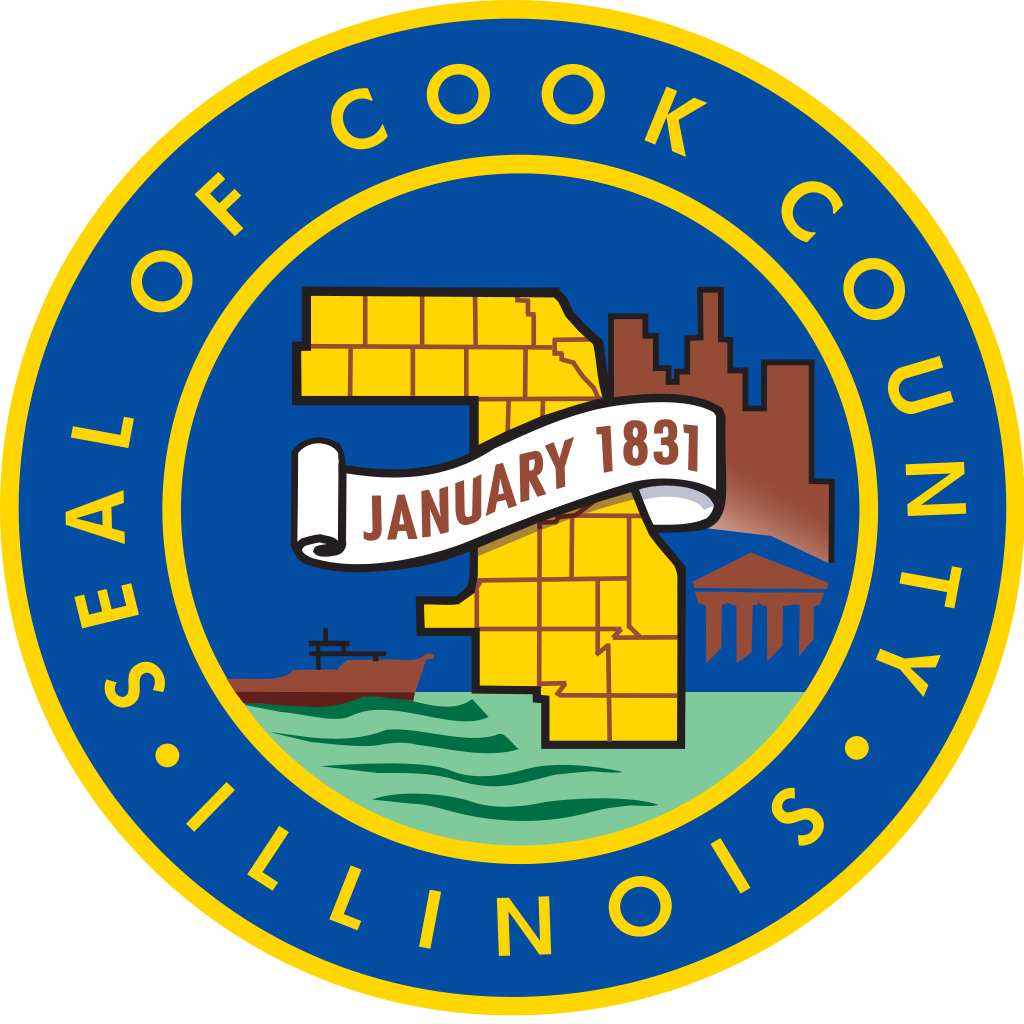 Cook County Commission on Social InnovationMinutes Thursday, December 15, 2016		4:00 PM	CC Board Room118 N. Clark, RM 569, Chicago, Illinois 60602ATTENDANCEPresent: 	Marc Loveless, Marc Lane, Jesus Garcia, David Doig, Reggie Greenwood, Mark McHugh, Carrie Thomas, Valerie Leonard, Michael Jasso, Wendy Raymer, John Yonan, Howard Males, Pam Rodriguez, Maria Kim, Emile Cambry, Harold Rice, Victor Dickson.Absent:	Mike Hobbs, K Sujata, Eugene Williams, Ald. Sue Sadlowski Garza, Robert Gertner.  MINUTES4:10 PM Call to order – Commissioner Garcia4:15 PMApproval minutes from October 20, 2016.  Motion by Mark McHugh, seconded by Howard Males; passed unanimously.  4:18 PMCommittee Reports4:30 PMMetra Electric resolution was presented by David Doig.  Doig motioned for approval to submit the recommendation to the County Board.  Amendments were suggested: P. Rodriguez: include two community meetings.  V. Dickson:  include the Westside as part of the conversation.  Original item Seconded by Pam Rodriguez. All in favor. As amended: Motion by David Doig, seconded by Reggie Greenwood.  Passed unanimously.  4:50 PMGuest SpeakersJerr Boschee, Executive Director, The Institute for Social Entrepreneurs – innovator, entrepreneur, professional managerDaniel Diermeier, Ph.D., Provost, University of ChicagoMark Weber, Ph.D., and Roy Wesley, Ph.D., CEO and COO, respectively, of Fermalogic, Inc.5:55 PMAdjournmentMotion by David Doig, seconded by John Yonan, passed unanimously.